Конспект  проведенияКлассногочаса  «День  матери» в 3 «А»  классеГБОУ «Верхнесалдинская  школа»Цель: Воспитание  уважительного отношения к матери          -сплочение классного коллектива          -коррекция речи, памяти через участие в конкурсах          -актуализация знанийЗадачи: Учить  внимательно  слушать  сообщение  учителя,               отвечать  на  вопросы,  составлять  короткий  рассказ.             Развивать  эмоционально- волевую  сферу,  формировать  доброе             отношение  к  матери.             развитие творческих способностей детей             Воспитывать  желание  помогать мамеОборудование: шарф, бусы, шкатулка, стенгазета  с  фотографиями  мам,  фонограммы песен, костюмы для танца, рисунки  детей    (портрет  мамы), подарки  для  мам (букет цветов), карточки, картинки дом.животных, конфеты.Ход мероприятия:Звучит фонограмма песни «Профессия мама»В:Ребята, отгадайте загадку:Кто любовью согревает, 
Всё на свете успевает, 
Даже поиграть чуток? 
Кто тебя всегда утешит, 
И умоет, и причешетВ:Конечно это мамаВ: С недавнего времени в России празднуется День Матери. В этот день мы говорим о том, как сильно мы  любим свою маму и бабушку и   благодарим их  за ласку и заботу.В: Что за праздник готовится тут     Может известные гости придут?     Может придут генералы?Дети: нет, пришли наши мамы Аплодисменты нашим мамам       В:Мама… Такое  знакомое ,такое  родное слово.  Когда  вы  были  совсем  маленькими  и  не  умели  говорить, мама  понимала  вас  без  слов.  Мама  учила  вас  ходить,  говорить…  И  первое  слово,  которое  вы  сказали – мама.  Мама  прочитала  вам  первую  книжку.       Мама  привела  вас  за  ручку    в  школу.  Как  вы  волновались,  переживали.  А  мама  сказала,  что  все будет  хорошо.       Мама  помогает  во  всем,  все  самое  лучшее отдает  вам. И  даже  когда  вы  вырастите  мама  все  равно  будет  переживать  за  вас.А  ваша  задача – любить  свою  маму,  радовать  её  и помогать. Песня «Я пеку, пеку, пеку…» В: Ребята, а вы хорошо помните мамин голос? И не спутаете его ни с чьим другим? Давайте проверим? Игра «Мамин  голос»(Дети  у  доски  отворачиваются  спиной,  а  мамы  зовут  ребенка Ребенок  старается  узнать  голос  своей  мамы.) Давайте и бабушек пригласим. Отлично, никто не ошибсяА сейчас мы  для наших гостей расскажем стихотворение«Мамочка» 1  Кто пришел ко мне с утра?  Д:— Мама!2  Кто сказал вставать пора?Д:— Мама!
1  Кашу кто успел сварить? Д:— Мама!
2  Чаю кто успел налить?  Д:— Мама!
1  Кто цветов в саду нарвал?  Д:— Мама!
2  Кто меня поцеловал?  Д:— Мама!
1  Кто ребячий любит смех?  Д:— Мама!
Вед вместе: Кто на свете лучше всех?  Д:— Мама!В: Дорогие наши мамы, мы приготовили для вас сюрприз. Мы нарисовали ваши портреты.   Сейчас  каждый  по  очереди  покажет  портрет  своей  мамы  и  расскажет  нам  о  ней.План  рассказа:                                       Как  зовут  маму?Какая  у  тебя  мама?Что  умеет  делать  мама? А ты  помогаешь  своей  маме?                                                                                      Любишь  ли  ты  маму?В: У  нас  получилась  целая  выставка   портретов. Красивые  у  вас  мамыИ  сказали  все  ребята, улыбаясь  от  души: «До  чего  же,  в  самом  деле,Наши  мамы  хороши». В:А мы можем помочь маме?Игра «Добрые дела для мамы»(ребёнок достаёт картинку и говорит, как он помогает маме)  А сейчас мы поиграем, да гостей всех  позабавим! Мамам я буду задавать необычные вопросы, итак:Конкурс на самую смекалистую маму.
- Чтобы сварить 1 кг мяса требуется 1 час. За сколько  часов сварятся 2 кг такого мяса? (Тоже за один час.) - На веревке завязали 5 узлов. На сколько частей узлы разделили веревку? (На 6 частей.) - Под каким кустом сидел заяц во время дождя? (Под мокрым.) - Как можно пронести воду в решете? (Заморозить.) - Как зовут директора школы?   -  Где не найдешь сухого камня? (В воде.) 
- Термометр показывает 3градуса мороза. Сколько градусов покажут два таких термометра? (Тоже 3 градуса.) - На столе стояло 3 стакана с вишнями. Костя съел ягоды из одного стакана. Сколько стаканов осталось? (3 стакана.) - 1 яйцо варится 3 минуты. Сколько минут надо варить 6 яиц? (Тоже 3 минуты.)                          - Во сколько начинаются занятия в нашей школе? (8.30)В: Аплодисменты нашим мамам, они справились с заданием, но и ребята тоже не отстают Игра «Доскажи словечко»Мама, папа, брат и я. Вот и вся моя ….(семья)Мы посуду мыли сами, помогали нашей …(маме)Эти шарики на нити, вы примерить не хотите?На любые ваши вкусы, в маминой шкатулке … (бусы)Розы, лилии, тюльпаны, мы подарим нашей ……(маме)В:Ребята, мамы вас очень любят и они даже с закрытыми глазами, на ощупь вас узнают. Давайте попробуем.Звучит песня мамонтёнка,  Игра «Пусть  мама  найдет…»(Маме  завязывают  глаза. Дети  меняются  местами  и  вытягивают  вперед  руки. Мама  на  ощупь  ищет  своего  ребенка  по  рукам.). А бабушки узнают вас?В:Сегодня праздник не только мам, но и бабушек, потому, что они тоже мамы,  для ваших родителей. В нашем классе присутствуют ваши бабушки. Уважаемые бабушки! Мы рады приветствовать вас (аплодисменты). Именно вы своей добротой и лаской учите  нас быть добрыми.Давайте познакомимся с бабушками. Танец «Зарядка для малышей» (Барбарики)Послушайте внимательно песенку, о ком она?Прослушивание песни  «Мама» (1 куплет)В: о чем эта песня?правильно о мамах, о том. что они разные, но все очень любят своих детей. у животных тоже есть мамы.Назовите  детенышей  разных  дом. животных.Игра «Карточки. Домашние  животные  с  детенышами»МолодцыУ  вас  прекрасные,  замечательные  мамы, заботливые  и нежные бабушки.  Вы  должны  любить  их, гордиться  ими  и  всегда  помогать  им. Почаще  спрашивайте  маму  чем  ей  помочь,  помогайте  по  дому.  Чем  больше  вы  будете  делать  сами,  тем  легче  будет  вашей  маме.В этот праздник, День матери, принято дарить подарки.Звучит  фонограмма песни «Мамочка моя милая»В:Вот и подошёл к концу наш праздник.Какому  дню  мы  посвятили наш  необычный  классный  час?Ответы детей В:Сейчас  подойдите  к  своим  мамам  и  бабушкам,   назовите  ее  ласково,  подарите букеты цветов, которые вы сделали сами  и  скажите  на  ушко, что вы очень их любитеВ:Дорогие наши мамы, бабушки, спасибо вам за то, что пришли к нам. Всего вам доброго и прекрасной солнечной погоды в вашем доме!Любите собственных детей,
Обиду, злобу – не держите.
Любите собственных детей
В их сердце местом дорожите,
Ведь вы намного их мудрей.
И каждый час общенья дорог.
Не обижайтесь на детей,
А подарите счастья короб!ЧаепитиеПриглашение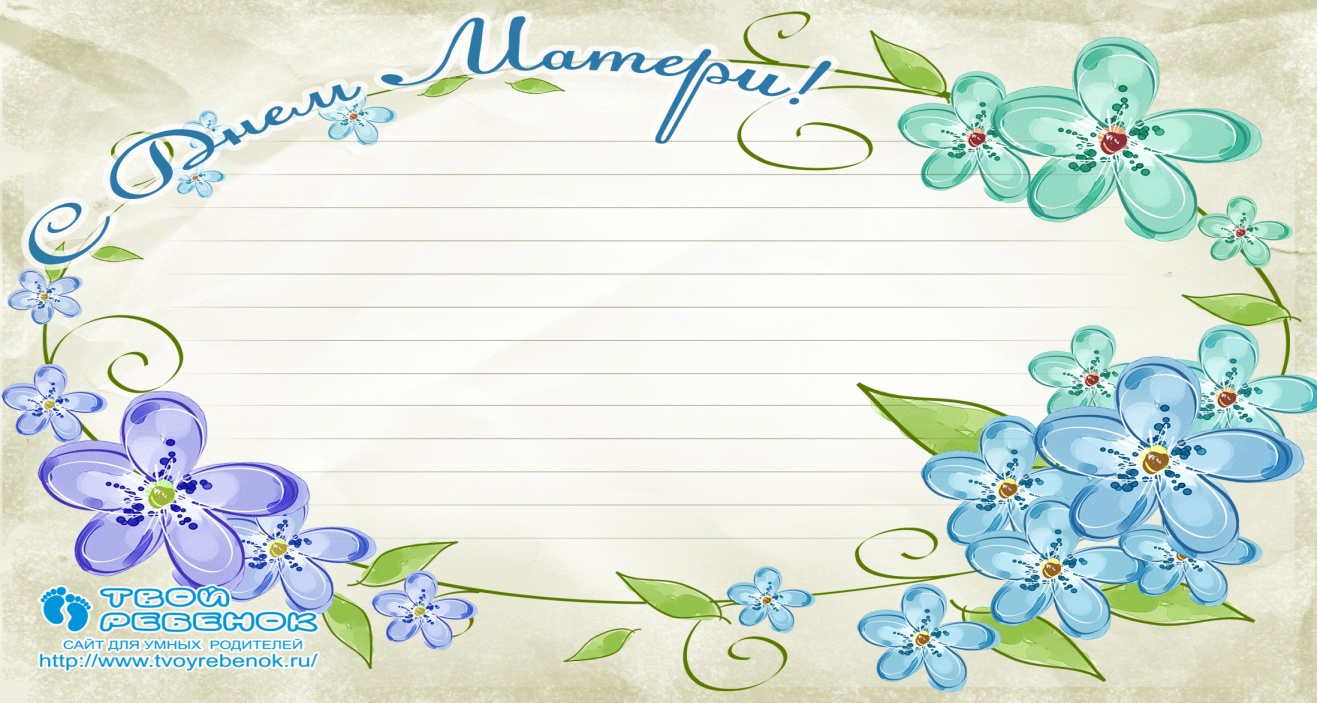 